/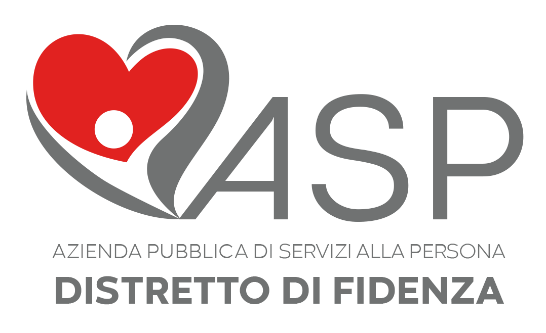 Progetto “C.I.A.O. Con l'Italiano Andare Oltre”Scheda materiale da inserire al punto Materiali Didattici(indicare secondo lo schema della suddivisione materiali)Scheda compilata da: Dieci CristinaWORKSHOP. Materiale autentico, stratificazione e differenziazione del compito: il testo scrittoDott.ssa Annalisa Brichese, dott.ssa Greta MazzocatoGRIGLIA PER LA PIANIFICAZIONE DI ATTIVITA’ STRATIFICATEInformazioni generaliSvolgimentoTITOLOUnità didattica stratificataAutore(scuola)IC Sissa TrecasaliData di stesuraa.s. 2016/2017Destinatari - UtentiAlunni di scuola primaria in Italia da un anno o dueAbstractGriglia per la pianificazione di un’unità stratificataIndicazioni sull’utilizzoWORKSHOP. Materiale autentico, attività di comprensione del testo scritto, con stratificazione e differenziazione del compito.Nome file o linkMateriali didattici Griglia pianificazione unità didattica stratificataInput autentico scrittoLa favola di Esopo “Il corvo e la volpe”La favola di Esopo “Il corvo e la volpe”La favola di Esopo “Il corvo e la volpe”Tipologia di destinatariAlunni di scuola primaria in Italia da un anno o dueAlunni di scuola primaria in Italia da un anno o dueAlunni di scuola primaria in Italia da un anno o dueObiettivi linguisticiGrado di difficoltà ®Grado di difficoltà ®®Grado di difficoltà ®®®Leggere e comprendere il significato globale di semplici storieApprendere vocaboli di uso frequente (animali, cose)Leggere un semplice dialogo con pronuncia comprensibileLeggere e comprendere semplici storieApprendere vocaboli di uso frequente (animali, cose)Interagire in una semplice drammatizzazioneLeggere e comprendere semplici storieApprendere vocaboli di uso frequente (animali, cose)Interagire in una semplice conversazione libera interpretando un personaggioDurata1 h e 30MaterialiRacconto con immagini, schede operative, oggetti per la drammatizzazionePRIMA DELLA LETTURAPRIMA DELLA LETTURAPRIMA DELLA LETTURAConversazione con i bambini: “Conoscete la volpe? E il corvo?” Visione delle immagini degli animali. (Allegato 1 scheda 1)Conversazione con i bambini “Cosa sono le favole? Conoscete alcune favole? Ricordate il nome di alcune favole nella vostra lingua?”Conversazione con i bambini: “Conoscete la volpe? E il corvo?” Visione delle immagini degli animali. (Allegato 1 scheda 1)Conversazione con i bambini “Cosa sono le favole? Conoscete alcune favole? Ricordate il nome di alcune favole nella vostra lingua?”Conversazione con i bambini: “Conoscete la volpe? E il corvo?” Visione delle immagini degli animali. (Allegato 1 scheda 1)Conversazione con i bambini “Cosa sono le favole? Conoscete alcune favole? Ricordate il nome di alcune favole nella vostra lingua?”DURANTE LA LETTURADURANTE LA LETTURADURANTE LA LETTURAGrado di difficoltà ®Grado di difficoltà®®Grado di difficoltà®®®Ascolto della favola “La volpe e il corvo” letta dall’insegnante (Allegato 2 scheda 1)GLOBALITA’Leggere il testo diviso in sequenze accompagnate dall’immagine. (Allegato 2 scheda 2)ANALISILeggere cinque brevi frasi riassuntive e indicare se sono vere o false. (Allegato 2 scheda 5)Esercizio di completamento di frasi con i disegni (Allegato 2 scheda 7)Ascolto della favola “La volpe e il corvo” letta dall’insegnante (Allegato 2 scheda 1)GLOBALITA’Leggere il testo diviso in cinque sequenze e collegare ogni sequenza all’immagine. (Allegato 2 scheda 3)ANALISILeggere cinque brevi frasi riassuntive, indicare se sono vere o false, correggere le frasi false. (Allegato 2 scheda 5)Esercizio di completamento con le parole mancanti date (cloze). (Allegato 2 scheda 8)Ascolto della favola “La volpe e il corvo” letta dall’insegnante (Allegato 2 scheda 1)GLOBALITA’Ordinare le sequenze ed abbinarle all’immagine. (Allegato 2 scheda 4)ANALISIRiordinare un dialogo fra il corvo e la volpe. (Allegato 2 scheda 6)Esercizio di completamento senza suggerimento delle parole mancanti (cloze). (Allegato 2 scheda 8)DOPO LA LETTURAGrado di difficoltà ®Grado di difficoltà®®Grado di difficoltà®®®SINTESIDrammatizzare la storia leggendo le battute. (Allegato 3 scheda 9)SINTESIDrammatizzare la storia improvvisando le battute.SINTESIScegliere un personaggio della favola e dialogare liberamente con un compagno.